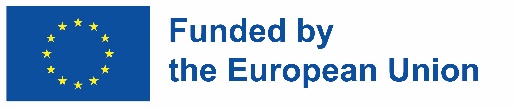 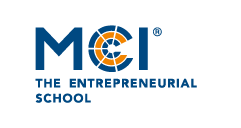 ACHTUNG: nicht vollständig ausgefüllte oder korrigierte Formulare werden nicht bearbeitet!ERASMUS+A U F E N T H A L T S B E S T Ä T I G U N GP R A K T I K U M (SMT)Herr / Frau ......................................................................................,Student/in der/des       MCI Management Center Innsbruck     hat      (Name der entsendenden Hochschuleinrichtung)bei / an ..............................................................................(Name der Gastinstitution / des Unternehmens)ein ERASMUS+ Praktikum (SMT) absolviert.Auszufüllen von der Gastinstitution (Unternehmen):......................................................	.....................................................Name des/der Unterzeichnenden	Funktion......................................................	.....................................................Datum	Stempel und UnterschriftNOTE: This form must be completely filled out in order to be accepted!ERASMUS+C O N F I R M A T I O N  O F  A T T E N D A N C ES T U D E N T  M O B I L I T Y  F O R  T R A I N E E S H I P S  ( S M T )Mr / Ms .....................................................................................................student of ...... MCI Management Center Innsbruck..... (sending institution)has completed an ERASMUS+ traineeship placement   at .......................................................................................(receiving institution / enterprise)To be completed by the host institution (enterprise):......................................................	.....................................................Name of the signatory	Function......................................................	.....................................................Date	Stamp and signature